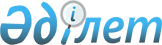 Об утверждении государственного образовательного заказа на дошкольное воспитание и обучение, размер подушевого финансирования и родительской платы на 2013 год в Жамбылской областиПостановление Жамбылского областного акимата от 4 марта 2013 года № 52. Зарегистрировано Департаментом юстиции Жамбылской области 10 апреля 2013 года № 1910      Примечание РЦПИ.

      В тексте документа сохранена пунктуация и орфография оригинала.

      В соответствии с подпунктом 5-1) пункта 2 статьи 6 Закона Республики Казахстан от 27 июля 2007 года «Об образовании» акимат Жамбылской области ПОСТАНОВЛЯЕТ:



      1. Утвердить государственный образовательный заказ на дошкольное воспитание и обучение, размер подушевого финансирования и родительской платы на 2013 год в Жамбылской области согласно приложению.



      2. Акимам районов и города Тараз принять соответствующие меры, вытекающие из настоящего постановления.



      3. Настоящее постановление вступает в силу со дня государственной регистрации в органах юстиции и вводится в действие по истечении десяти календарных дней со дня его первого официального опубликования.



      4. Контроль за исполнением настоящего постановления возложить на заместителя акима области Садибекова Гани Калыбаевича.

      

      Аким области                               К. Бозумбаев

Приложение № 1

к постановлению акимата

Жамбылской области от

4 марта 2013 года № 52 Государственный образовательный заказ на дошкольное воспитание и обучение, размер подушевого финансирования и родительской платы в Жамбылской области на 2013 год 
					© 2012. РГП на ПХВ «Институт законодательства и правовой информации Республики Казахстан» Министерства юстиции Республики Казахстан
				№Наименование районов и городаГосударственный образовательный заказ, (мест) в том числе финансируемых за счетГосударственный образовательный заказ, (мест) в том числе финансируемых за счетРазмер подушевого финансирования в месяц (тенге), в том числе финансируемых за счетРазмер подушевого финансирования в месяц (тенге), в том числе финансируемых за счетРазмер родительской платы в месяц (тенге)№Наименование районов и городареспубликанских целевых трансфертов (тенге)местного бюджета (тенге)республиканских целевых трансфертов (тенге)местного бюджета (тенге)Размер родительской платы в месяц (тенге)Государственные дошкольные организацииГосударственные дошкольные организацииГосударственные дошкольные организацииГосударственные дошкольные организации1Байзакскиймини-центры54022511 99011 9903 500детские сады1 4101 03017 04717 0474 0002Жамбылскиймини-центры72522511 99011 9903 500детские сады89072517 04717 0474 5003Жуалынскиймини-центры5011 99011 9903 500детские сады1 01096517 04717 0474 0004Кордайскиймини-центры1 35030011 99011 9903 000детские сады1 2701 24517 04717 0474 5005Меркенскиймини-центры55010011 99011 9905 000детские сады73543417 04717 0475 0006Мойынкумскиймини-центры3002511 99011 9903 000детские сады38055517 04717 0473 0007Т.Рыскуловамини-центры55025511 99011 9903 000детские сады42062517 04717 0473 0008Таласскийгородмини-центры37510 70810 7083 500городдетские сады61057015 61415 6144 000селомини-центры35011 99011 9903 500селодетские сады17564017 04717 0474 0009Cарысуский городмини-центры755010 70810 7083 500городдетские сады58528015 61415 6145 000селомини-центры1755011 99011 9903 500селодетские сады10030017 04717 0475 00010Шускийгородмини-центры17510 70810 7084 000городдетские сады61560015 61415 6145 000селомини-центры44011511 99011 9904 000селодетские сады40052517 04717 0475 00011Таразмини-центры1 10597311 54411 5445 700детские сады2 4009 75614 56014 1555 700Логопедические детские садыЛогопедические детские сады75611 99017 4605 700Санаторные детские садыСанаторные детские сады5061417 04718 7305 700Частные дошкольные организацииЧастные дошкольные организацииЧастные дошкольные организацииЧастные дошкольные организациигородмини-центры12011 544017 000городдетские сады1 24014 560026 040селомини-центры8011 99005 000селодетские сады10017 04707 000